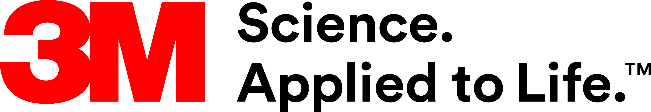 Presse-InformationDrei Technologien, viele Lösungen 3M auf der Blechexpo in StuttgartMit den neuesten Produkten und Lösungen der 3M Technologien Cubitron II, Scotch-Brite und Trizact sowie Produkten und Dienstleistungen rund um den Arbeitsschutz präsentiert sich 3M auf der Blechexpo vom 05. - 08. November 2019 in Stuttgart. Messebesucher finden den Stand von 3M in Halle 7, Stand 7508.Unter anderem zeigt 3M in Stuttgart die neuen Scotch-Brite Grobreinigungsscheiben XT Pro und XT Pro Extra Cut. Die neuen Scheiben überzeugen durch ein verbessertes Vlies, bei dem anschmiegsame und zugleich feste Fasern einen schnellen und gleichmäßigen Abtrag garantieren. Die Scheiben bieten dadurch eine verbesserte Anpassungsfähigkeit, ohne dass die Festigkeit beeinträchtigt wird. Zudem überzeugen die neuen Scheiben durch höhere Umdrehungszahlen und geringe Vibrationen. Eine weitere Neuerung ist die Fächerschleifscheibe 769F. Die einzigartige Konstruktion dieser Fächerschleifscheibe auf Basis der Cubitron II Präzisionskorntechnologie von 3M arbeitet sauberer und schneller als eine herkömmliche Scheibe. Während des Schleifens entsteht weniger Wärme und die neue Scheibe hat eine deutlich höhere Standzeit.Mehr Kontrolle und SicherheitMessehighlight im Bereich Arbeitsschutz ist die 3M Speedglas Automatik-Schweißmaske G5-01. Die fünfte Generation der 3M Automatik-Schweißmasken ist speziell auf das Heavy-Duty-Schweißen unter besonders fordernden Umgebungsbedingungen ausgelegt. Sie verfügt über die vollkommen neuartige Variable Color Technology. Diese ermöglicht einen einfachen Farbwechsel während des Schweißens, so dass stets der Farbton für die kontrastreichste Sicht ausgewählt werden kann. Konturen lassen sich dadurch besser erkennen, was zu einer Optimierung der Schweißqualität beiträgt. Ebenfalls neu ist die Variante G5-01TW für das Heftschweißen. Sie ist mit vier Sensoren für die Lichtbogenerkennung ausgestattet und ermöglicht bis zu 13 Dunkelstufen. Im Komfortmodus wird vor dem Umschalten auf die Hellstufe mehrere Sekunden lang eine Lichtzwischenstufe verwendet, um die Augen des Schweißers zu entlasten. Neuss, den 24. September 2019Zeichen mit Leerzeichen: 2.102Über 3MDer Multitechnologiekonzern 3M wurde 1902 in Minnesota, USA, gegründet und zählt heute zu den innovativsten Unternehmen weltweit. 3M ist mit 93.000 Mitarbeitern in 200 Ländern vertreten und erzielte 2018 einen Umsatz von rund 33 Mrd. US-Dollar. Grundlage für seine Innovationskraft ist die vielfältige Nutzung von 51 eigenen Technologieplattformen. Heute umfasst das Portfolio mehr als 55.000 verschiedene Produkte für fast jeden Lebensbereich. 3M hält über 25.000 Patente und macht rund ein Drittel seines Umsatzes mit Produkten, die weniger als fünf Jahre auf dem Markt sind. 3M, Cubitron II, Scotch-Brite und Trizact sind Marken der 3M Company.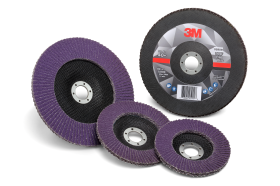 Bildunterschriften: Fächerschleifscheibe 769F.jpg: Längere Standzeiten und schnellerer Abtrag als herkömmliche Scheiben durch die Präzisionskorntechnologie von 3M. Foto: 3M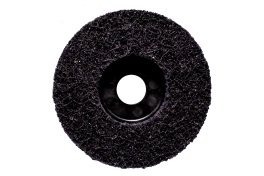 Scotch-Brite Clean and Strip XT Pro Disc.jpg: Die neue Scotch-Brite XT Pro Variante enthält ein Siliziumkarbid und eignet sich vor allem für die schnelle Entfernung von Rost, Farben und leichtem Walzzunder. Foto: 3MScotch-Brite Clean and Strip XT Pro Extra Cut Disc.jpg: Die Scotch-Brite XT Pro Extra Cut besteht aus Aluminiumoxid und ist eine besonders widerstandsfähige Scheibe, die schnell das blanke Metall freilegt. Foto: 3M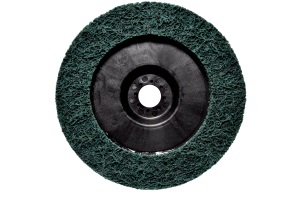 3M Speedglas Automatik-Schweißmaske G5-01.jpg: Die neue 3M Speedglas Hochleistungs-Schweißmaske G5-01 überzeugt durch neue Funktionen und einer komfortablen Sicherheit, die Arbeitsgänge noch einfacher, produktiver und selbstbestimmter macht. Foto: 3M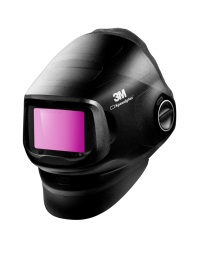 Presse-Kontakt 3M	Anke Woodhouse, Tel.: +49 2131 14-3408  	E-Mail: awoodhouse@mmm.com 	3M Deutschland GmbH	Carl-Schurz-Str. 1	41453 Neuss	+49 2131 14-0Kunden-Kontakt 3M	Julia Gesse, Tel.: +49 2131 14-2262	E-Mail: jgesse@mmm.com	Deutschland	www.3M.de	www.3M.de/presse	https://twitter.com/3MDeutschland	https://www.facebook.com/3MDeutschland	Österreich		www.3M.com/at	https://www.3maustria.at/3M/de_AT/pressroom-alp/	https://twitter.com/3MAustria	https://www.facebook.com/3MAustria	Schweiz		www.3M.com/ch
                                             https://www.3mschweiz.ch/3M/de_CH/pressroom-alp/  
	https://twitter.com/3MSchweiz	https://www.facebook.com/3MSchweiz